Цели:  создание  доброжелательной  атмосферы,  радостного  настроения, положительного отношения к овладению знаниями.  Задачи:  Муниципальное бюджетное дошкольное образовательное учреждениедетский сад « Светлячок»Смоленского района Смоленской областиИнтегрированное занятие учителя – логопеда и воспитателя старшей группы « УЧЕНЬЕ – СВЕТ, А НЕУЧЕНЬЕ – ТЬМА»Дата проведения:10.12.2020г.                                 Составили: учитель-логопед: Свистунова М.И.                                                               воспитатель: Степанова В.А.Цель: научить детей 5-6 лет понимать пословицы.Задачи: Образовательные: - формировать навыки понимания пословиц; - учить быстро переключаться с одного  вида деятельности на другой.    Развивающие: -развивать речь детей, умение отвечать на вопросы полным ответом;  -развивать словесно-логическое мышление,  память, внимание,    познавательную сферу;  -активизировать словарь по теме; -развивать общую  моторику.  Воспитательные: -воспитывать интерес детей к пониманию пословиц.Ход занятияОрганизационный момент.Учитель-логопед и Кот Грамотейка приветствуют детей.Здравствуйте, ребята!На круг скорей вставайте, Друг друга приглашайте!Будем с вами мы играть Рассуждать и познавать!Упражнение-рассуждение.Учитель-логопед: ребята давайте пройдем к стенду, на котором прикреплена картинка. Посмотрите на картинку. Что нарисовано на картинке? Ответы детей. Соответствует она пословице: « За двумя зайцами погонишься ни одного не поймаешь? Ответы детей.Верно, если делать несколько дел одновременно ни в одном не получишь хороших результатов. Вот вы сможете в одно время лепить и рисовать? Нет, конечно, вот и пословица нас учит, что не гонись за двумя зайцами, всёравно не одного не поймаешь. 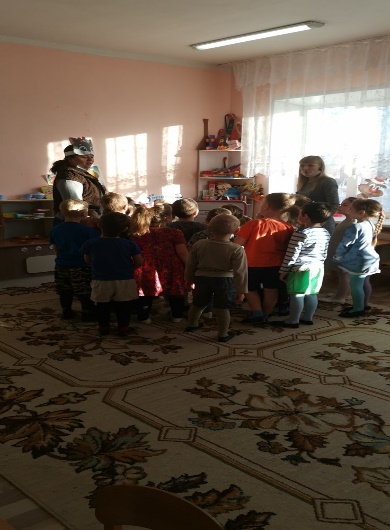 Игра « Двух зайцев сразу не ловить!»Ребята, Грамотейка приглашает нас поиграть, и предлагает повторить за ним слова и движения.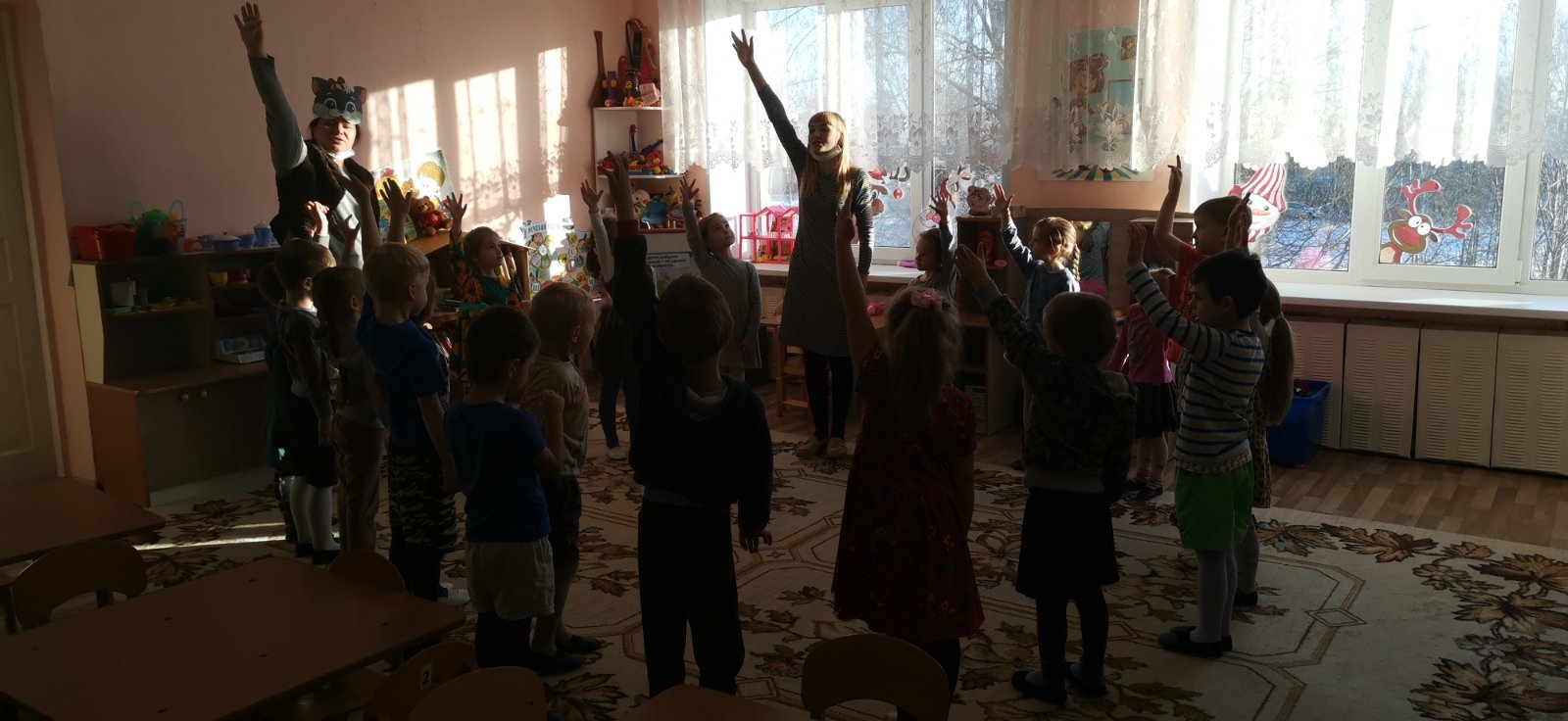 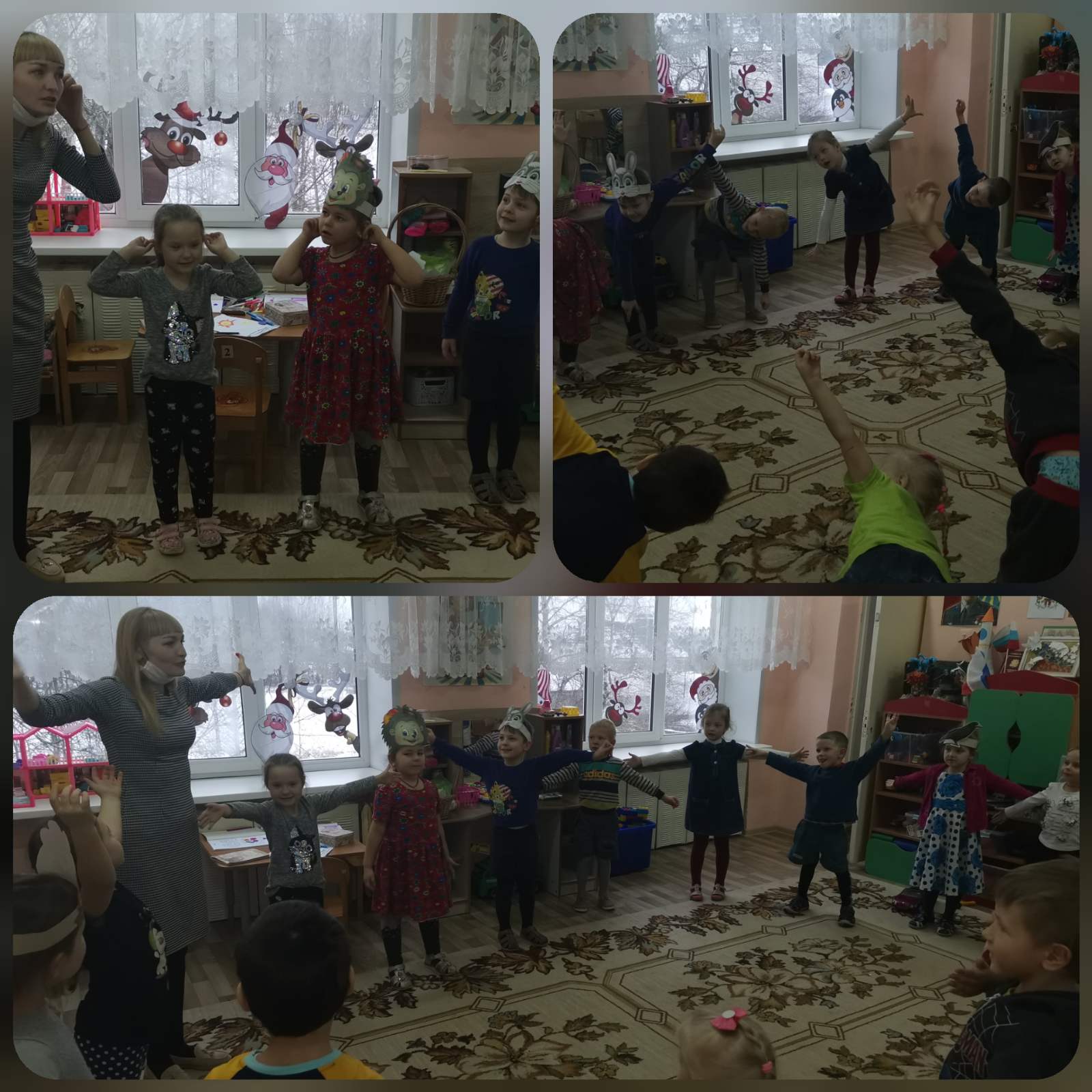 Инсценировка   басни « Заяц и урожай».Однажды серенький зайчишкаРешил убрать морковки урожайПришёл на поле он широко, принялся морковь.Тут на беду сорока пролетала,И на хвосте своём зайчишке новость принесла:Что за лесом в широком полеХороший урожай капустки поспевал.Всё побросал зайчишка наш лукавыйИ за сорокой бросился бежать – капустку в поле убирать! Но прибежав на поле то капустное, Едва переведя свой дух,Он понял, что капустку давно уж порубал петух.Зайчишка побежал назад…Увидев пред собой картину,Как всю морковь в свою корзинуПлутишка ёжик уж собрал.И бедный зайчик зарыдал! Мораль сей басни такова: Не стоит гнаться за двумя зайцами,В итоге не поймаешь ни кого!!!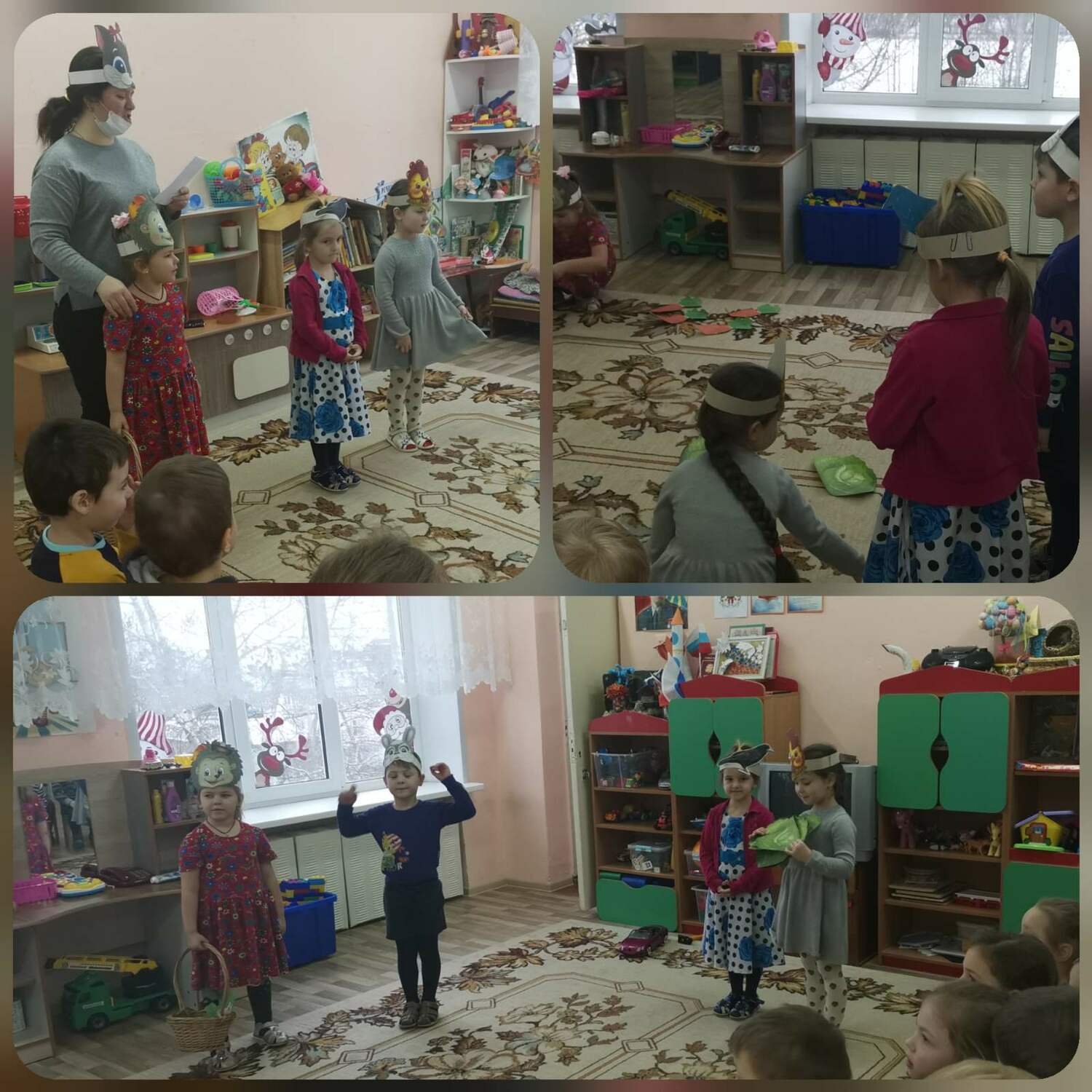 Итог.Каждому ребёнку предоставляется возможность сказать, что ему больше всего запомнилось. Дети обмениваются впечатлениями. После этого дети прощаются с Котом Грамотейкой.Одной рукой тянусь я к солнцуПравая рука тянется вверхДругой -хочу жучка пойматьЛевая рука тянется внизОдно ухо слышит: « Где ты?»Легкое потягивание то правого, то левого уха.Другое слушать не велитЧто мне делать? Как мне быть? Руки и ноги широко расставленыДвух зайцев сразу не ловить!Грозят друг другу пальцами